Makalenin Türkçe BaşlığıBirinci Yazar Adı Soyadı1,*, varsa diğer yazarların Adı Soyadı2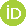 1Birinci yazarın iletişim adresi (Üniversite, fakülte, bölüm, posta kodu, Şehir formatında tek satıra sığacak şekilde yazılmalı)2Diğer yazarların iletişim adresleri (Üniversite, fakülte, bölüm, posta kodu, Şehir formatında tek satıra sığacak şekilde yazılmalı)ÖzetÖzet bölümünde çalışmanın gerekçesi, yöntemler ve ulaşılan önemli sonuçlar kısaca belirtilmelidir. Başlık olarak “Özet” sözcüğü, 11 punto büyüklüğünde Arial/bold italik yazı karakterinde sola hizalı olarak yazılmalıdır. Özet metni 9 punto büyüklüğünde, Times New Roman/italik yazı karakterinde, her iki yana hizalı olmalıdır. Sözcük sayısı en az 150, en çok 200 olmalıdır. Standart ve bilinen kısaltmalar hariç, kısaltma kullanımından kaçınılmalıdır. Fakat kısaltma kullanımı gerekli ise özet metni içerisinde ilk bahsedildiği yerde parantez içerisinde belirtilmesi gerekmektedir. Özetten hemen sonra en az 3, en çok 6 anahtar sözcük tanımlanmalıdır. Özet metninin sonunda 1 satır boşluk bırakılarak, Times New Roman yazı karakterinde, sola dayalı, altı çizili, 9 punto harflerle, “Anahtar Sözcükler”, başlığı yazılmalıdır. Anahtar sözcükler 9 punto Times New Roman yazı karakterinde ve Anahtar Sözcükler başlığının altında sola hizalı olarak yazılmalıdır.Anahtar Sözcükler Doğal Afetler, Taşkın, Heyelan, ÇevreMakalenin İngilizce BaşlığıAbstractAbstract metni İngilizce olarak hazırlanmalıdır. Başlık olarak “Abstract” sözcüğü, 11 punto büyüklüğünde Arial/bold italik yazı karakterinde sola hizalı olarak yazılmalıdır. Abstract metni 9 punto büyüklüğünde, Times New Roman/italik yazı karakterinde, her iki yana hizalı olmalıdır. Standart ve bilinen kısaltmalar hariç, kısaltma kullanımından kaçınılmalıdır. Fakat kısaltma kullanımı gerekli ise özet metni içerisinde ilk bahsedildiği yerde parantez içerisinde belirtilmesi gerekmektedir. Abstract’tan hemen sonra en az 3, en çok 6 anahtar sözcük tanımlanmalıdır. Abstract metninin sonunda 1 satır boşluk bırakılarak, Times New Roman yazı karakterinde, sola dayalı, altı çizili, 9 punto harflerle, “Keywords”, başlığı yazılmalıdır. İngilizce anahtar sözcükler 9 punto Times New Roman yazı karakterinde ve Keywords başlığının altında sola hizalı olarak yazılmalıdır.Keywords Natural Disasters, Flood, Landslide, Environment1. Giriş ve Ana BölümlerMakale metni özetten sonra genel olarak; Giriş, Materyal ve Yöntem, Bulgular ve Tartışma, Sonuçlar (veya Sonuç ve Öneriler), Teşekkür (varsa), Kaynaklar şeklinde bölümlendirilebilir. Giriş bölümünde çalışmanın temel amacı, konuyu ele alış biçimi ve çalışmaya dayanak sağlayan genel literatür yer alabilir (Akıncı vd., 2024). İzleyen bölümlerde kuramsal temeller, kullanılan ya da önerilen yöntemler, sayısal uygulamalar belirtilebilir ve elde edilen bulgular tartışılabilir. Sonuçlar bölümünde ulaşılan sonuçların özeti ve yazarların önerileri yer alabilir (Akıncı & Özalp, 2007).  Makalede her sayfada sağdan ve soldan 2 cm, alttan ve üstten 2.5 cm boşluk bırakılmalıdır. Paragraflar iki yana yaslı olmalı ve sayfalar numaralandırılmamalıdır. Makale metni kaynaklar bölümü de dahil olmak üzere 25 sayfayı geçmemelidir. Makale başlığı, sadece baş harfleri büyük olacak şekilde, sola hizalı, 14 punto büyüklüğünde ve Arial/bold yazı karakterinde olmalıdır. Bölüm metinleri 10 punto büyüklüğünde, “Times New Roman” yazı karakterinde düzenlenmelidir. Bölüm sonlarında ve bölüm başlıklarından sonra 1 satır boşluk bırakılmalıdır. Bölüm başlığı sayfa sonunda yalnız kalıyorsa, izleyen sayfaya kaydırılmalıdır. Başlıklar altında ve genel olarak resim, çizelge ve matematik formül sonlarında bırakılan bir boş satırdan sonra paragraflar başlamalı, diğer paragraflarda ilk satır 5 mm (0,5 cm) içerden başlayacak şekilde düzenlenmeli. Paragraflar arasında boşluk bırakılmamalıdır.Bölümlerin başlıkları ve alt başlıkları ardışık ondalık sistemde numaralandırılmalıdır. Numaralandırmada derinlik üçten fazla olmamalıdır. Özet bölümü numaralandırılmamalıdır. Bölüm başlıkları, baş harfleri büyük, giriş ve ana bölümler 11, ara ve alt ara bölümler sırası ile 10 ve 9 punto büyüklüğünde, Arial/bold yazı karakterinde düzenlenmelidir (Akıncı, 2010; Akıncı vd., 2021; Demirarslan & Akıncı, 2022).Ara BölümlerAra bölüm başlıkları, 10 punto büyüklüğünde, Arial/bold yazı karakterinde düzenlenmelidir. Metin içerisinde uluslararası kabul edilmiş birim ve terminoloji standartlarının kullanılmasına dikkat edilmelidir. Uluslararası birim sistemi (SI) kullanımı tercih edilmelidir. Eğer birimler farklı sistemde tanımlanmış ise SI karşılığı parantez içerisinde verilmelidir.Metindeki tablo ve şekiller birbirini takip eden sıra ile numaralandırılmalıdır, bölüm numarası kullanılmamalıdır. Tablolar blok halinde sayfaya ortalanmalıdır. Tablo numarası ve içeriği hakkında bilgi içeren başlık, tablonun 1 satır üzerine, “Tablo 1: Başlık” örnek biçiminde 9 punto büyüklüğünde, Arial/italik yazı karakterinde, sayfayı ortalayacak şekilde düzenlenmelidir. Tablo ve şekiller sayfa ortasında olmamalıdır. Sayfanın üst veya alt kısmında olmalıdır. Metin içerisinde ilk tanımlandığı yerden sonra kullanılmalıdır. Tablolardaki yazı ve rakamlar bulunduğu sayfalara sığdırılması için 8 puntoya kadar küçültülebilir. Tablolar için kullanılan dipnotlar tablonun altında yer alacak şekilde 8 punto harflerle düzenlenmelidir. Tablo ve şekillerle metinler arasında bir satır, tablo ve şekiller birbirini izliyorsa aralarında iki satır boşluk bırakılmalıdır. Tablolar resim formatında olmamalıdır. Tablolara metin içerisinde yapılan göndermeler, “…Tablo 1’de görüldüğü gibi…” örneğinde belirtildiği gibi kullanılmalıdır.   Şekiller (grafikler, resimler vb.) blok halinde sayfaya ortalanmalıdır. Şekil numarası ve içeriği hakkında bilgi içeren başlık, şeklin 1 satır altında, “Şekil 1: Başlık” örnek biçiminde 9 punto büyüklüğünde, Arial/italik yazı karakterinde, sayfayı ortalayacak şekilde düzenlenmelidir. Şekiller en az 300dpi çözünürlükte olmalıdır. Şekillere metin içerisinde yapılan göndermeler, “… Şekil 1’de belirtilen…” örneğinde belirtildiği gibi kullanılmalıdır. Şekiller renkli biçimde düzenlenebilir. Tablo 1: Tablo içeriği hakkında bilgi veren başlık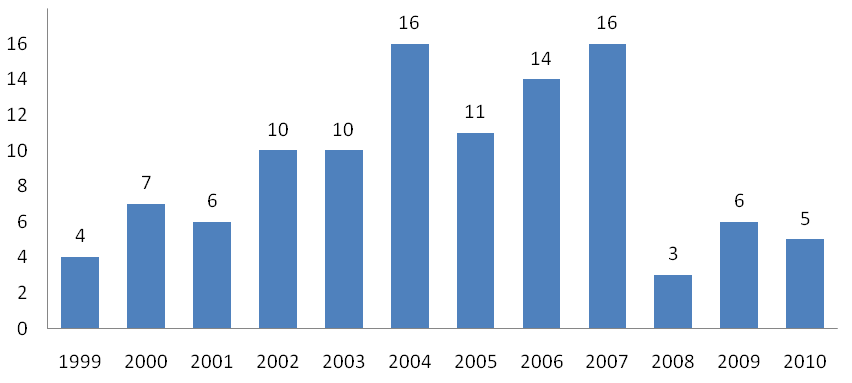 Şekil 1: Şeklin içeriği hakkında bilgi içeren başlık1.1.1. Alt Ara BölümlerAlt ara bölüm başlıkları, baş harfleri büyük ve 9 punto büyüklüğünde, Arial/bold yazı karakterinde düzenlenmelidir. Metin içerisindeki değişkenler, matrisler ve vektörler italik harflere yazılmalıdır. Matrisler büyük harflerle, vektörler küçük harflerle ve her ikisi de koyu karakterlerle gösterilmelidir. Metnin satır aralarında basit formüller kullanılması gerekli ise, formüller metin biçiminde hazırlanmalıdır. Formüller denklem editörleri kullanılarak (ör. Ms. Word Equation Editor, MathType) düzenlenebilir biçimlerde hazırlanmalıdır. Resim formatında denklemler, yazıda kullanılmamalıdır. Denklemler sola hizalı olarak düzenlenmelidir. Denklem numaraları 10 punto Times New Roman yazı karakterinde, parantez içinde sağa hizalı yazılmalıdır. Denklemlere ardışık sıra numarası verilmelidir.											   (1)TeşekkürÇalışmaya maddi destek sağlayan kurum, kuruluş veya kişilere, makale gönderilmeden ön inceleme yapıp öneride bulunan kişilere bu bölümünde yer verilmelidir. Teşekkür bölümü, bildirinin diğer bölümlerinde dipnotlarla veya herhangi bir biçimde belirtilmemelidir. Teşekkür bölümü, bölüm numarası içermemelidir.KaynaklarKaynak gösteriminde APA (Sürüm 7) kuralları esas alınmaktadır. Parantez içindeki kaynak gösteriminde yazar adı ve yayın tarihi parantez içinde yer alır ve cümlenin sonuna eklenir. Metin içerisindeki kaynak gösteriminde ise yazar adı cümlenin bir parçası olarak metne dahil edilir ve yıl parantez içinde yazılır. Metin içerisinde ve parantez içerisinde kaynak gösterimleri ile ilgili örnekler aşağıda verilmiştir.Metin içinde kaynak gösterme: Sönmez vd. (2013) ve Güney (2018), güney bakıya sahip yamaçların güneş ışınlarını alma sürelerinin fazla olması nedeniyle, güney bakıya sahip yamaçlarda ısı ve buharlaşmanın kuzey yamaçlara oranla daha fazla olduğunu ve bu nedenle güney bakıya sahip yamaçların ayrışma ve erozyona daha elverişli olduğunu vurgulamışlardır.Parantez içinde kaynak gösterme: Erozyon duyarlılık haritalaması için çeşitli istatistiksel, makine öğrenimi ve veri madenciliği yöntemleri kullanılmıştır (Akgün & Türk, 2011; Rahmati vd., 2016; Ghosh & Mukhopadhyay, 2021).Kaynaklar, “Kaynaklar” bölümü altında atıf ve alıntı yapılan yazarların alfabetik soyadı sırasına ve daha sonra kronolojik sıraya göre listelenmelidir. Kaynaklar bölümü, bölüm numarası içermemelidir. Kaynaklar, ilk yazarların alfabetik soyadı sırasına göre listelenmeli ve Times New Roman yazı karakterinde 9 punto harflerle yazılmalıdır. Kaynaklarda geçen makale adlarının sadece ilk harfi büyük olmalıdır. Her bir kaynak için ikinci satır ve sonrası 5 mm (0,5 cm) sağa kaydırılmış olarak yazılmalıdır. Aşağıda farklı yayın türleri için örnek kaynak gösterimleri verilmiştir. Diğer kaynak türleri ile ayrıntılı bilgiye APA 7 resmi sitesinden ulaşabilirsiniz.Dergi İçinde Makale:Tek yazarlıGenel format: Soyisim, A. (yıl). Makalenin başlığı. Derginin Adı, Cilt(Sayı), ilk sayfa–son sayfa. doiDemirarslan, D. (2016). Türkiye ve Japonya’da konutların yapısal olmayan deprem tehlikeleri açısından incelenmesi. Doğal Afetler ve Çevre Dergisi, 2(2), 121-129. Paivio, A. (1975). Perceptual comparisons through the mind’s eye. Memory & Cognition, 3(1), 635–647.Jerrentrup, A. (2018). Teaching medicine with the help of “Dr. House.” PLoS ONE, 13(3), Article e0193972.Akıncı, H. (2022). Assessment of rainfall-induced landslide susceptibility in Artvin, Turkey using machine learning techniques. Journal of African Earth Sciences, 191, Article 104535. https://doi.org/10.1016/j.jafrearsci.2022.104535Mounier-Kuhn, P. (2012). Computer science in French universities: Early entrants and latecomers. Information & Culture: A Journal of History, 47(4), 414–456.Yılmaz, M. U. (2023). Keşif kuraklık indeksi ve standartlaştırılmış yağış indeksi kullanılarak Kırklareli ilinde kuraklığın eğilimi ve zamansal değişkenliği. Doğal Afetler ve Çevre Dergisi, 9(2), 341-364. https://doi.org/10.21324/dacd.1296428Andreff, W. (2000). The evolving European model of professional sports finance. Journal of Sports Economics, 1, 257–276. https://doi.org/10.1177/152700250000100304İki veya daha fazla yazarlıGenel format: Soyisim, A., & Soyisim, B. (yıl). Makalenin başlığı. Derginin Adı, Cilt(Sayı), ilk sayfa–son sayfa. doiKöroğlu, B., & Akıncı, H. (2023). Coğrafi bilgi sistemleri tabanlı çok kriterli karar analizi ile Giresun ili dereli ilçesinin taşkın duyarlılık analizi. Artvin Çoruh Üniversitesi Mühendislik ve Fen Bilimleri Dergisi, 1(2), 62–81. Becker, L. J., & Seligman, C. (1981). Welcome to the energy crisis. Journal of Social Issues, 37(2), 1–7.Cheryan, S., & Meltzoff, A. N. (2015). Cultural stereotypes as gatekeepers. Frontiers in Psychology, 6, Article e0214466. https://doi.org/10.3389/fpsyg.2015.00049Demirarslan, K. O., & Akıncı, H. (2016). Doğu Karadeniz bölgesinde kükürtdioksit (SO2) dağılımlarının coğrafi bilgi sistemleri yardımıyla belirlenmesi. Doğal Afetler ve Çevre Dergisi, 2(2), 81-99. https://doi.org/10.21324/dacd.91087Frischlich, L., Hahn, L., & Rieger, D. (2021). The promises and pitfalls of inspirational media: What do we know, and where do we go from here? Media and Communication, 9(2), 162–166. https://doi.org/10.17645/mac.v9i2.4271Grady, J. S., Her, M., Moreno, G., Perez, C., & Yelinek, J. (2019). Emotions in storybooks: A comparison of storybooks that represent ethnic and racial groups in the United States. Psychology of Popular Media Culture, 8, 207–217. https://doi.org/10.1037/ppm0000185Rosette, J., Suárez, J., North P., & Los S. (2011). Forestry applications for satellite lidar remote sensing. Photogrammetric Engineering and Remote Sensing, 77(3), 271-279.Sanchiz, M., Chevalier, A., & Amadieu, F. (2017). How do older and young adults start searching for information? Impact of age, domain knowledge and problem complexity on the different steps of information searching. Computers in Human Behavior, 72, 67–78. https://doi.org/10.1016/j.chb.2017.02.038DOI Numarası Almış Makale:Genel format: Soyisim, A. (yıl). Makalenin başlığı. Derginin Adı. Advance online publication. doiMuldoon, K., Towse, J., Simms, V., Perra, O., & Menzies, V. (2012). A longitudinal analysis of estimation, counting skills, and mathematical ability across the first school year. Developmental Psychology. Advance online publication. https://doi.org/10.1037/a0028240.Basım Aşamasındaki Makale: Genel format: Soyisim, A. (in press). Makalenin başlığı. Derginin Adı.Hindmoor, A., & McConnell, A. (in press). Why didn’t they see it coming? Warning signs, acceptable risks and the global financial crisis. Political Studies.Ön baskı (preprint) Makale:Genel format: Soyisim, A. (yıl). Makalenin başlığı. Web sitesi. doiHampton, S., Rabagliati, H., Sorace, A., & Fletcher-Watson, S. (2017). Autism and bilingualism: A qualitative interview study of parents’ perspectives and experiences. PsyArXiv. https://doi.org/10.31234/osf.io/76xfsKitap: Genel format: Soyisim, A. (yıl). Kitabın başlığı (baskı, Cilt). Yayıncı. doiBaskı, cilt numarası ve doi zorunlu değildir.Strunk, W., Becker, E., & White, E. B. (1979). The guide to everything and then some more stuff (3rd ed.). Macmillan.von der Lippe, T. L. (Ed.). (2016). Student affairs for academic administrators. Stylus Publishing; ACPA Books.Kearney, D. J., & Simpson, T. L. (2020). Concise guides on trauma care. Mindfulness-based interventions for trauma and its consequences. American Psychological Association. https://doi.org/10.1037/0000154-000Florian, L. (Ed.). (2014). The SAGE handbook of special education (2nd ed., Vol. 1). SAGE.American Psychiatric Association. (2013). Diagnostic and statistical manual of mental disorders (5th ed.). https://doi.org/10.1176/appi.books.9780890425596.744053Kitap İçerisinde Bölüm:Genel format: Soyisim, A. (yıl). Bölümün başlığı. In B. Soyisim, C. Soyisim & D. Soyisim (Eds.), Kitabın başlığı (Cilt, pp. İlk sayfa-son sayfa). Yayıncı. doiBergquist, J. M. (1992). German Americans. In J. D. Buenker & L. A. Ratner (Eds.), Multiculturalism in the United States: A comparative guide to acculturation and ethnicity (Vol. 3, pp. 53–76). Greenwood.Belsey, C. (2006). Poststructuralism. In S. Malpas & P. Wake (Eds.), The Routledge companion to critical theory (pp. 51–61). Routledge.Baker, F. M., & Lightfoot, O. B. (1993). Psychiatric care of ethnic elders. In A. C. Gaw (Ed.), Culture, ethnicity, and mental illness (pp. 517–552). American Psychiatric Press.Scott, D. (2005). Colonial governmentality. In J. X. Inda (Ed.), Anthropologies of modernity (pp. 21–49). Wiley. http://www3.interscience.wiley.com/cgi-bin/bookhome/117909832Konferans/Sempozyum BildirisiReferansın yazar kısmında sunum yapanların isimlerini belirtiniz.Konferansın tam tarihlerini referansın tarih bölümünde belirtin.Başlıktan sonra köşeli parantez içinde sunumu tanımlayın. Açıklama esnektir (örneğin, "[Konferans oturumu]," "[Bildiri sunumu]," "[Poster oturumu]," "[Açılış konuşması]").Konferansın veya toplantının adını ve yerini referansın kaynak öğesinde belirtin.Bir konferans sunumunun yalnızca özetine atıfta bulunmak için, parantezli açıklamanın bir parçası olarak "özet" kelimesini ekleyin (örneğin, "[Konferans sunumu özeti]").Konferans/Sempozyum bildirisi, açılış konuşması, poster sunumu, vb. (yayınlanmamış)Whipple, S. (2018, March 6-9). Control beliefs as a moderator of stress on anxiety [Conference presentation]. Southeastern Psychological Association 64th Annual Meeting, Charleston, SC, United States.Evans, A. C., Jr., Garbarino, J., Bocanegra, E., Kinscherff, R. T., & Márquez-Greene, N. (2019, August 8–11). Gun violence: An event on the power of community [Conference presentation]. APA 2019 Convention, Chicago, IL, United States. https://convention.apa.org/2019-videoCacioppo, S. (2019, April 25–28). Evolutionary theory of social connections: Past, present, and future [Conference presentation abstract]. Ninety-ninth annual convention of the Western Psychological Association, Pasadena, CA, United States. https://westernpsych.org/wp-content/uploads/2019/04/WPA-Program-2019-Final-2.pdfBildiri kitabında konferans bildirisi (kitap olarak yayımlanmış)Cismas, S. C. (2010). Educating academic writing skills in engineering. In P. Dondon & O. Martin (Eds.), Latest trends on engineering education (pp. 225–247). WSEAS Press.Kushilevitz, E., & Malkin, T. (Eds.). (2016). Lecture notes in computer science: Vol. 9562. Theory of cryptography. Springer. https://doi.org/10.1007/978-3-662-49096-9Konferans bildirisi (dergi sayısında yayınlanmış)Chaudhuri, S., & Biswas, A. (2017). External terms-of-trade and labor market imperfections in developing countries. Proceedings of the Academy of Economics and Economic Education, 20(1), 11-16. https://search-proquest-com.elibrary.jcu.edu.au/docview/1928612180?accountid=16285Duckworth, A. L., Quirk, A., Gallop, R., Hoyle, R. H., Kelly, D. R., & Matthews, M. D. (2019). Cognitive and noncognitive predictors of success. Proceedings of the National Academy of Sciences, USA, 116(47), 23499–23504. https://doi.org/10.1073/pnas.1910510116Yayınlanmış Tez veya Bitirme Tezi: Genel Format: Soyadı, A. A. (yıl). Tezin başlığı [Doktora, Yüksek Lisans veya Lisans bitirme tezi, Tezin Yapıldığı Kurumun Adı]. Deponun Adı. www.website.comAkıncı, H. (2006). Konumsal veri altyapılarının web servisleri ile gerçekleştirilmesi: mevcut durum analizi ve gelecek yönelimlerinin belirlenmesi [Doktora tezi, Karadeniz Teknik Üniversitesi]. YÖK Ulusal Tez Merkezi. https://tez.yok.gov.tr/UlusalTezMerkeziZambrano-Vazquez, L. (2016). The interaction of state and trait worry on response monitoring in those with worry and obsessive-compulsive symptoms [Doctoral dissertation, University of Arizona]. UA Campus Repository. https://repository.arizona.edu/handle/10150/620615Kelly, C. B. D. (2018). The art of coffee roasting [Doctoral thesis, University of Waikato]. The University of Waikato Research Commons. https://hdl.handle.net/10289/11614Kabir, J. M. (2016). Factors influencing customer satisfaction at a fast-food hamburger chain: The relationship between customer satisfaction and customer loyalty [PhD dissertation, Wilmington University]. ProQuest Dissertations & Theses Global.Rapor:Genel format: Yazar. (yıl). Raporun başlığı (Varsa Rapor veya Çalışma Belgesi Numarası). Yazardan farklıysa yayıncı. Varsa internet adresiHershey Foods Corporation. (2001). 2001 Annual report (Working Paper No. 3). Wiley.Queensland Department of Innovation and Tourism Industry Development. (2016). Advancing tourism 2016. https://www.publications.qld.gov.au/dataset/advancing-tourism/resource/df997cf7-14fc-47b1-ac99-ddc7f0975967Çevrimiçi Doküman / Web Sitesi: Genel format: Soyisim, A. (yıl). Web sayfasının başlığı. Web Sitesinin Adı. İnternet adresiJohnson, A. (2018, May 24). The promise of specialised early intervention in psychosis services. IEPA. https://iepa.org.au/network-news/it-doesnt-need-to-be-this-way-the-promise-of-specialised-early-intervention-in-psychosis-servicesCzachor, E. M. (2021). Bella Thorne thanked the FBI for “searching tirelessly” for the hacker who allegedly threatened her. BuzzFeed. https://www.buzzfeed.com/emilymaeczachor/bella-thorne-responded-alleged-hackers-arrestNational Institute of Mental Health. (2018, July). Anxiety disorders. U.S. Department of Health and Human Services, National Institutes of Health. https://www.nimh.nih.gov/health/topics/anxiety-disorders/index.shtmlDikkat: Yazar ve web sitesinin adı aynıysa, tekrardan kaçınmak için web sitesinin adını atlayın. Aşağıdaki örneğe bakınız.World Health Organization. (2018). The top 10 causes of death. https://www.who.int/news-room/fact-sheets/detail/the-top-10-causes-of-deathAlınma tarihi kullanarak bir web sitesindeki sayfaya atıf yapmakFagan, J. (2019, March 25). Nursing clinical brain. OER Commons. Retrieved January 7, 2020, from https://www.oercommons.org/authoring/53029-nursing-clinical-brain/viewCenter for Systems Science and Engineering. (2020, May 6). COVID-19 dashboard by the Center for Systems Science and Engineering (CSSE) at Johns Hopkins University (JHU). Johns Hopkins University & Medicine, Coronavirus Resource Center. Retrieved May 6, 2020, from https://coronavirus.jhu.edu/map.htmlABD Sayım Bürosu. (t.y.). ABD ve dünya nüfus saati. ABD Ticaret Bakanlığı. 9 Ocak 2020’de https://www.census.gov/popclock/ adresinden alındı. Parantez içindeki alıntı: (ABD Nüfus Sayımı Bürosu, t.y.)Yayınlanmış ve Yayınlanmamış Veri seti:Genel format: Yazar. (Yıl). Dokümanın ya da veri setinin adı [Data set]. Web sitesi. İnternet adresiCoppedge, M., Gerring, J., Knutsen, C. H., Lindberg, S. I., Teorell, J., Altman, D. (2019). V-Dem country-year dataset v9 [Data set]. V-Dem. https://doi.org/10.23696/vdemcy19O’Donohue, W. (2017). Content analysis of undergraduate psychology textbooks (ICPSR 21600; Version V1) [Data set]. ICPSR. https://doi.org/10.3886/ICPSR36966.v1Evans, S. K. (2014). Personnel survey [Unpublished raw data]. University of Southern California.Kaynak Gösteriminde Önemli notlar1. Kaynakları yazarların soyadına göre alfabetik sırayla düzenleyin.During, J. (2005).Escalas, J. (2013).Jacobus, M., Keller, E. F., & Shuttleworth, S. (Eds.). (2013).Scott, A. J. (2012).Yazarlar aynı soyadına sahipse, isimlerinin ilk harflerine göre alfabetik sıralama yapın.Johnson, A. (2004).Johnson, I. (2002).Aynı yazarlara ait kaynaklar varsa, bunları kronolojik olarak en eskiden başlayarak sıralayın.Escalas, J. (2013).Escalas, J. (2019).4. Aynı yazarlara sahip aynı yıl içinde yayınlanmış kaynaklar varsa, bunları referans listesinde makale başlığına göre alfabetik olarak düzenleyin. Ardından yıllara harf ekleri atayın (a, b, c, gibi).Berndt, T. J. (1981a). Berndt, T. J. (1981b). 5. Kaynaklara metin içerisinde atıf yaparken aşağıdaki tablodaki örnek gösterimlerden faydalanınSınıflandırmaAçıklamaAlanAlanSınıflandırmaAçıklamaHa%1Yüksek derecede uygun alanlar43335.2918.72Orta derecede uygun alanlar40521.0517.53Düşük derecede uygun alanlar101387.6043.84Uygun olmayan alanlar46413.0920TOPLAMTOPLAM231657.03100.00Atıf tipiMetin içerisindeParantez içindeTek yazarlı eserlerdeAkıncı (2022)(Akıncı, 2022)İki yazarlı eserlerdeAkıncı ve Özalp (2007)(Akıncı & Özalp, 2007)Üç veya daha fazla yazarlı eserlerdeAkıncı vd. (2020)(Akıncı vd., 2020)